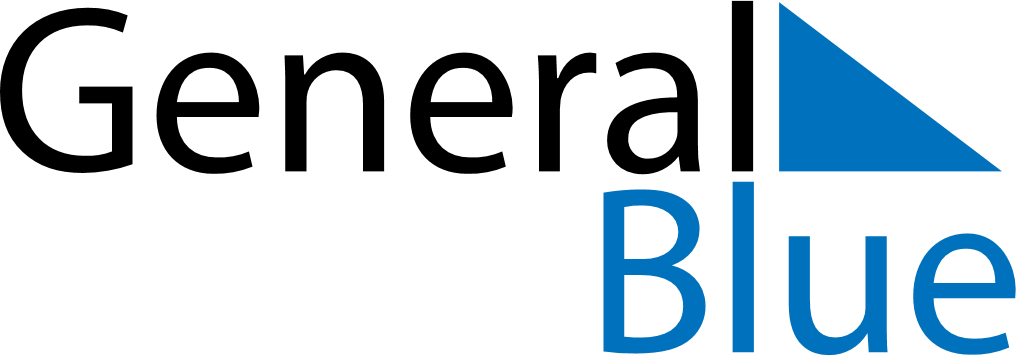 January 2068January 2068January 2068January 2068January 2068SundayMondayTuesdayWednesdayThursdayFridaySaturday12345678910111213141516171819202122232425262728293031